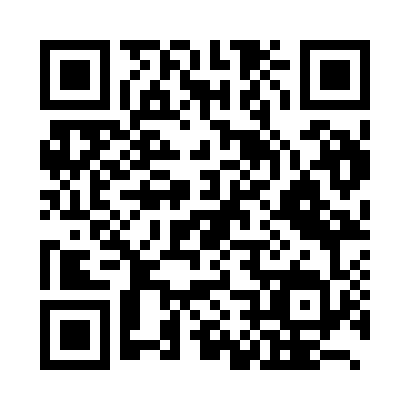 Prayer times for Satte, JapanMon 1 Apr 2024 - Tue 30 Apr 2024High Latitude Method: NonePrayer Calculation Method: Muslim World LeagueAsar Calculation Method: ShafiPrayer times provided by https://www.salahtimes.comDateDayFajrSunriseDhuhrAsrMaghribIsha1Mon4:005:2711:453:196:037:252Tue3:585:2611:453:196:047:263Wed3:575:2511:443:196:057:274Thu3:555:2311:443:196:057:285Fri3:545:2211:443:206:067:296Sat3:525:2011:433:206:077:307Sun3:505:1911:433:206:087:318Mon3:495:1811:433:206:097:329Tue3:475:1611:433:206:107:3310Wed3:465:1511:423:216:117:3411Thu3:445:1311:423:216:117:3612Fri3:425:1211:423:216:127:3713Sat3:415:1111:423:216:137:3814Sun3:395:0911:413:216:147:3915Mon3:375:0811:413:216:157:4016Tue3:365:0711:413:226:167:4117Wed3:345:0511:413:226:167:4218Thu3:335:0411:403:226:177:4319Fri3:315:0311:403:226:187:4420Sat3:305:0111:403:226:197:4521Sun3:285:0011:403:226:207:4722Mon3:264:5911:403:226:217:4823Tue3:254:5811:393:236:227:4924Wed3:234:5711:393:236:227:5025Thu3:224:5511:393:236:237:5126Fri3:204:5411:393:236:247:5227Sat3:194:5311:393:236:257:5328Sun3:174:5211:393:236:267:5529Mon3:164:5111:383:236:277:5630Tue3:144:5011:383:236:287:57